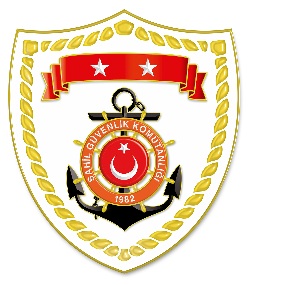 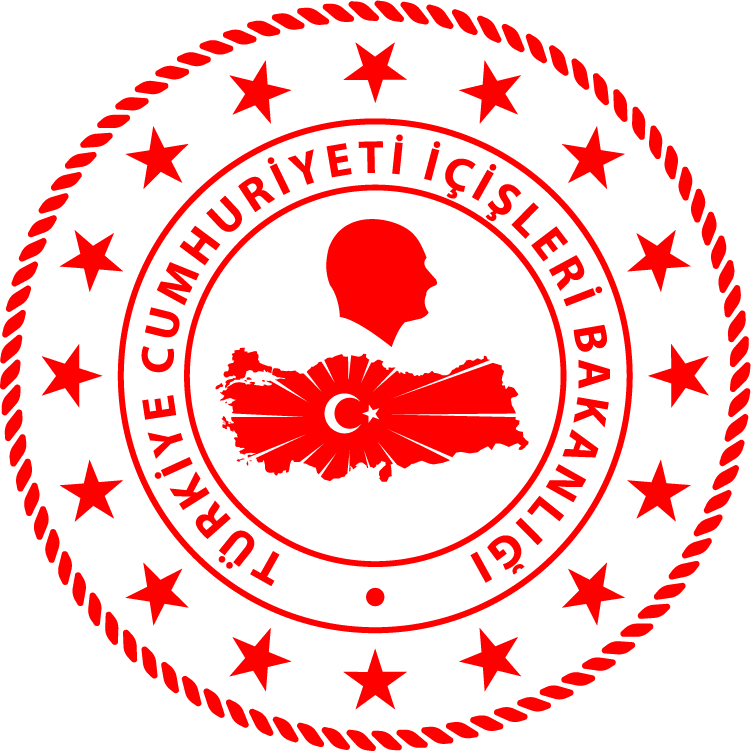 Karadeniz BölgesiS.NUTARİHTESPİTUYGULANAN İDARİ PARA CEZASI MİKTARI (TL)CEZANIN KESİLDİĞİİL/İLÇE-MEVKİİAÇIKLAMA128 Temmuz 2020Liman içinde dalarak su ürünleri avcılığı yapmak750ZONGULDAK/Karadeniz Ereğli1 işleme 750 TL idari para cezası uygulanmıştır.